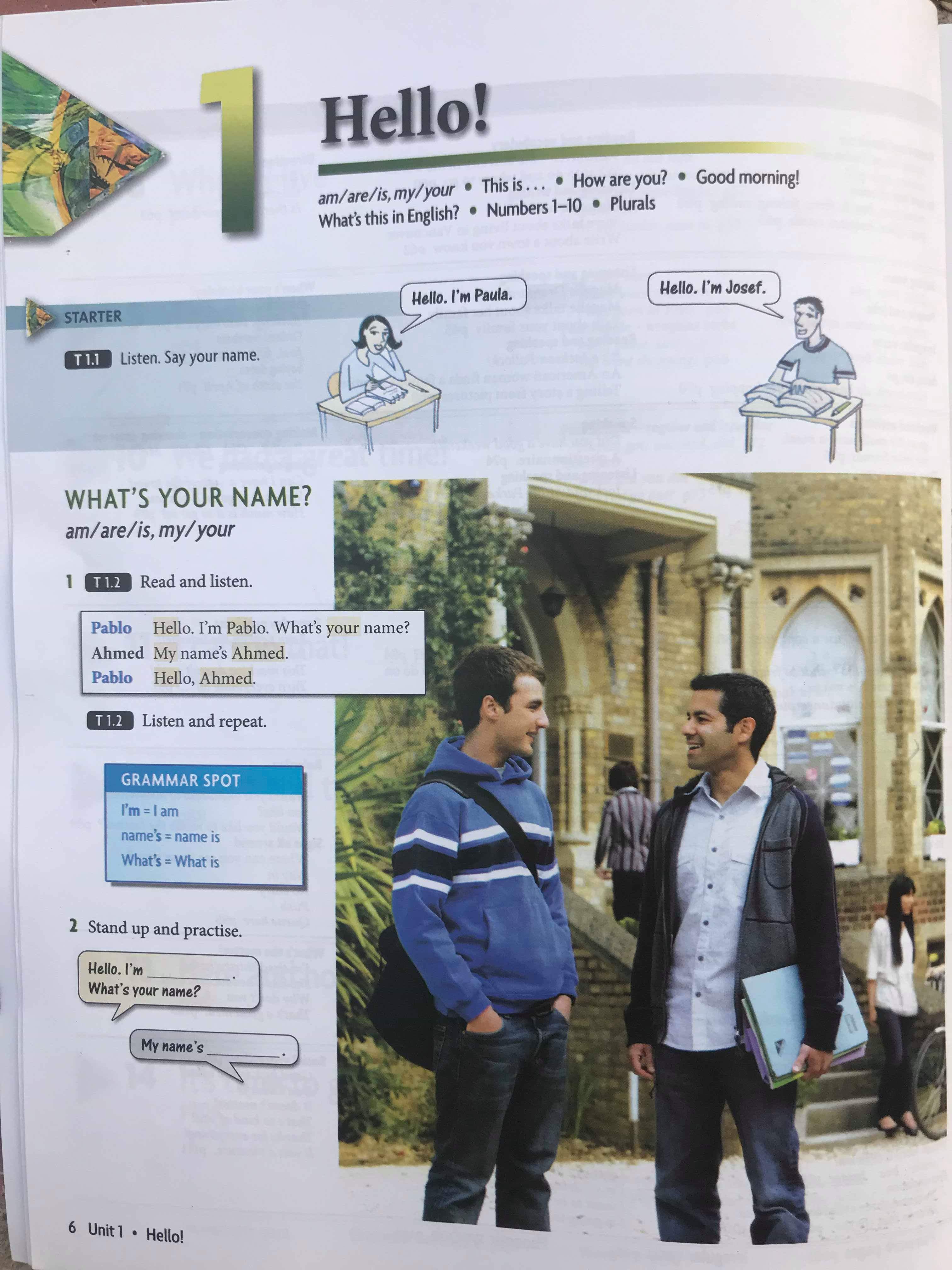 ص2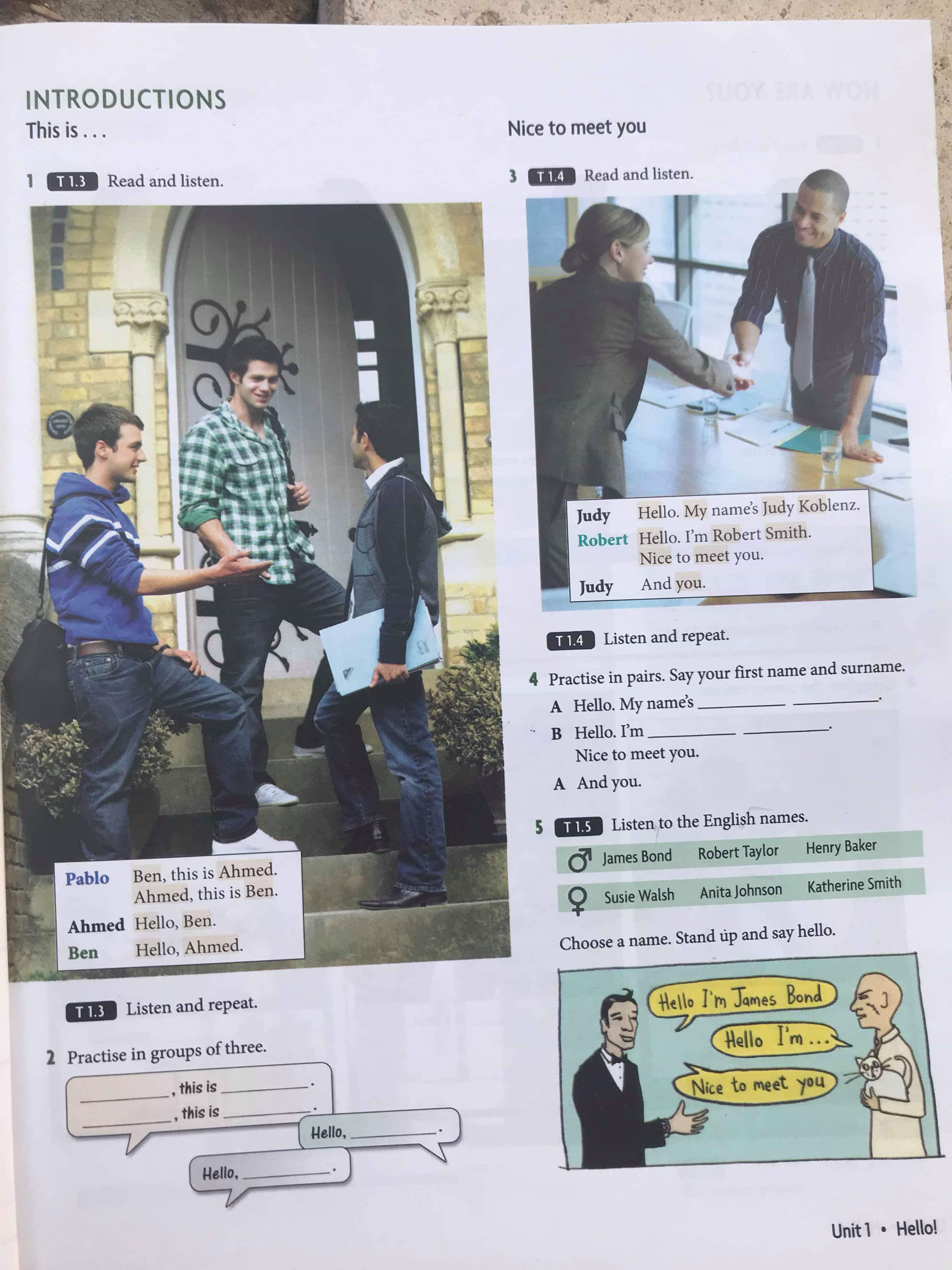 ص2ص3ص4ص5ص6ص3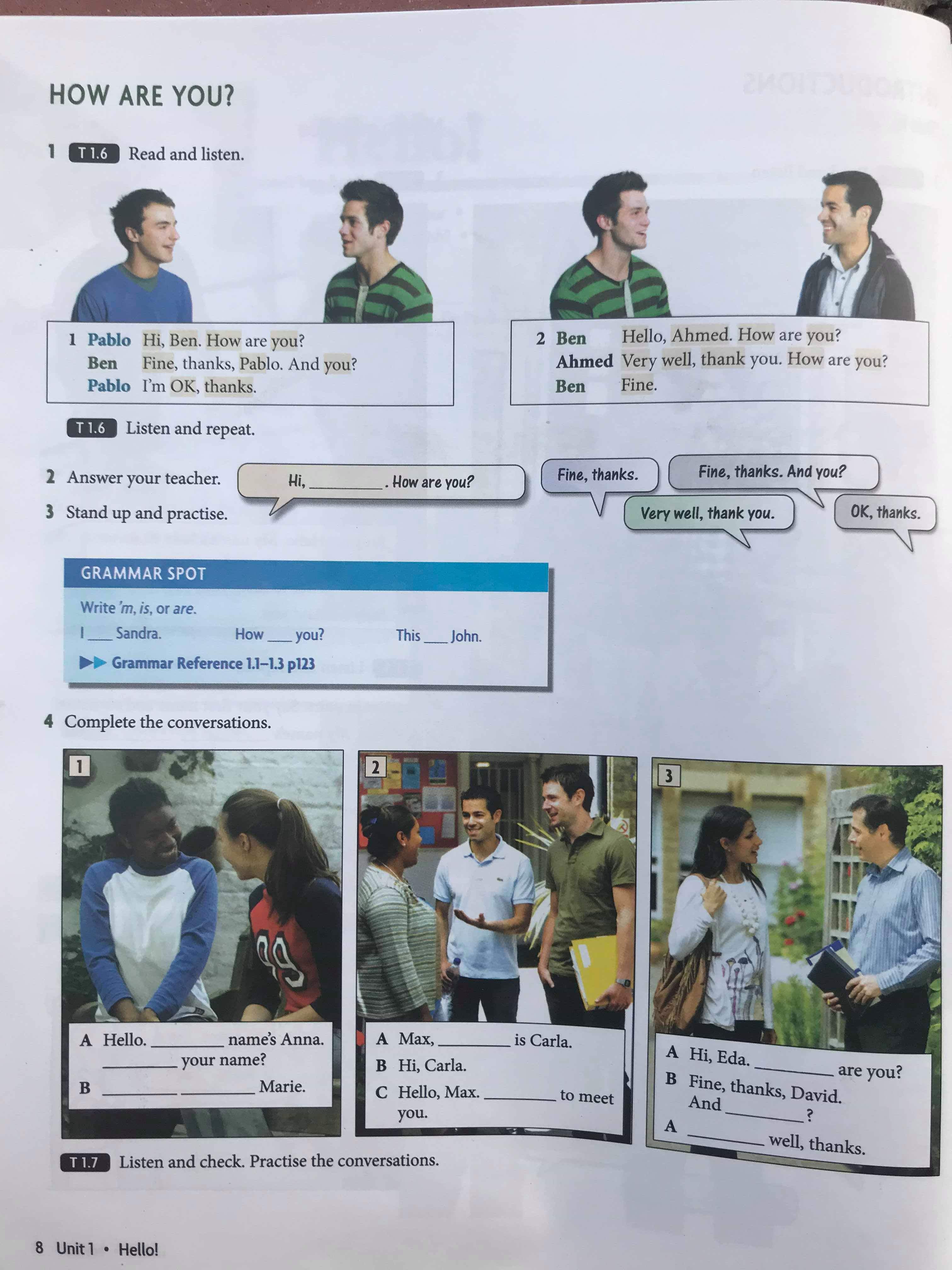 ص4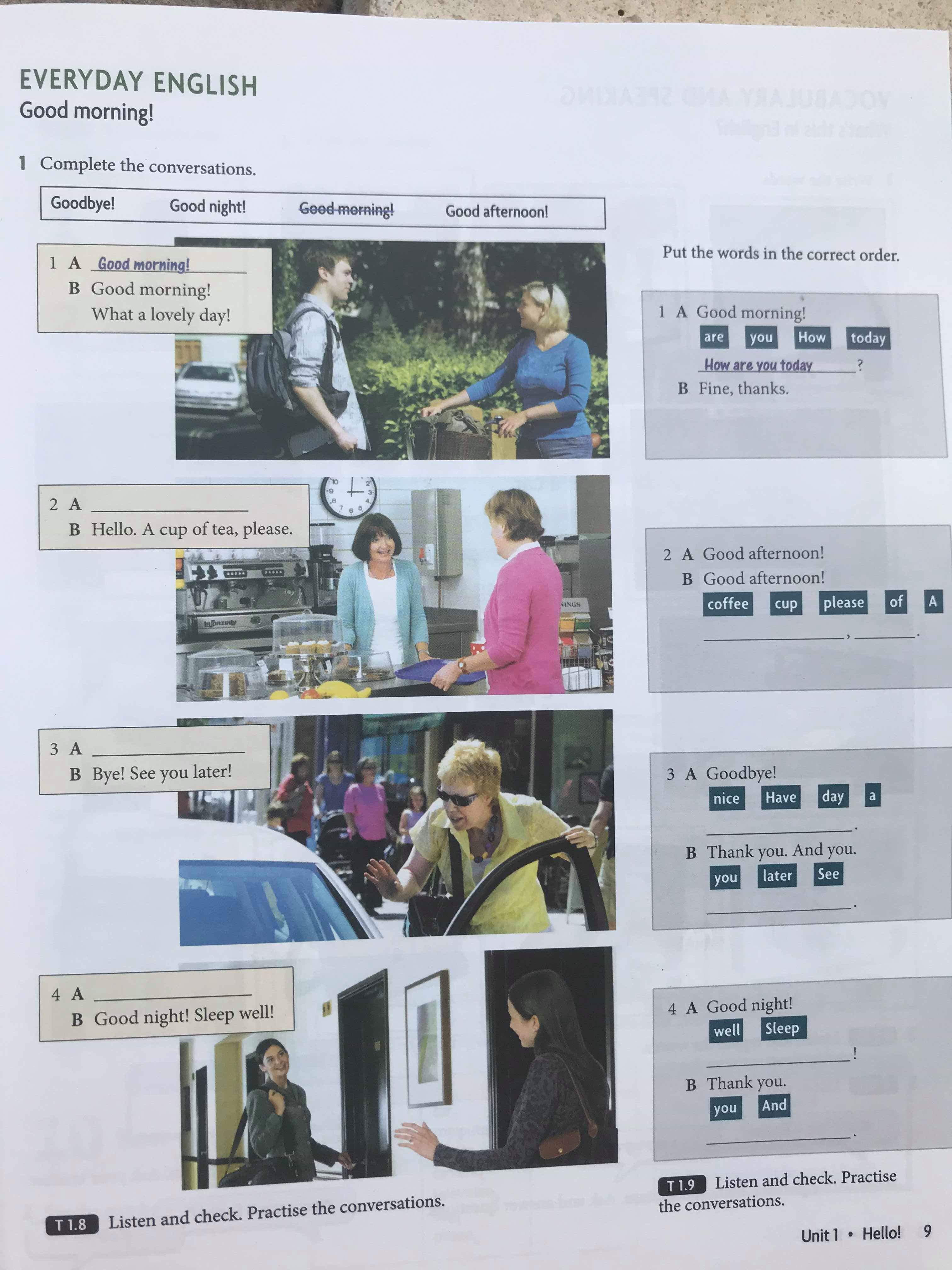 ص5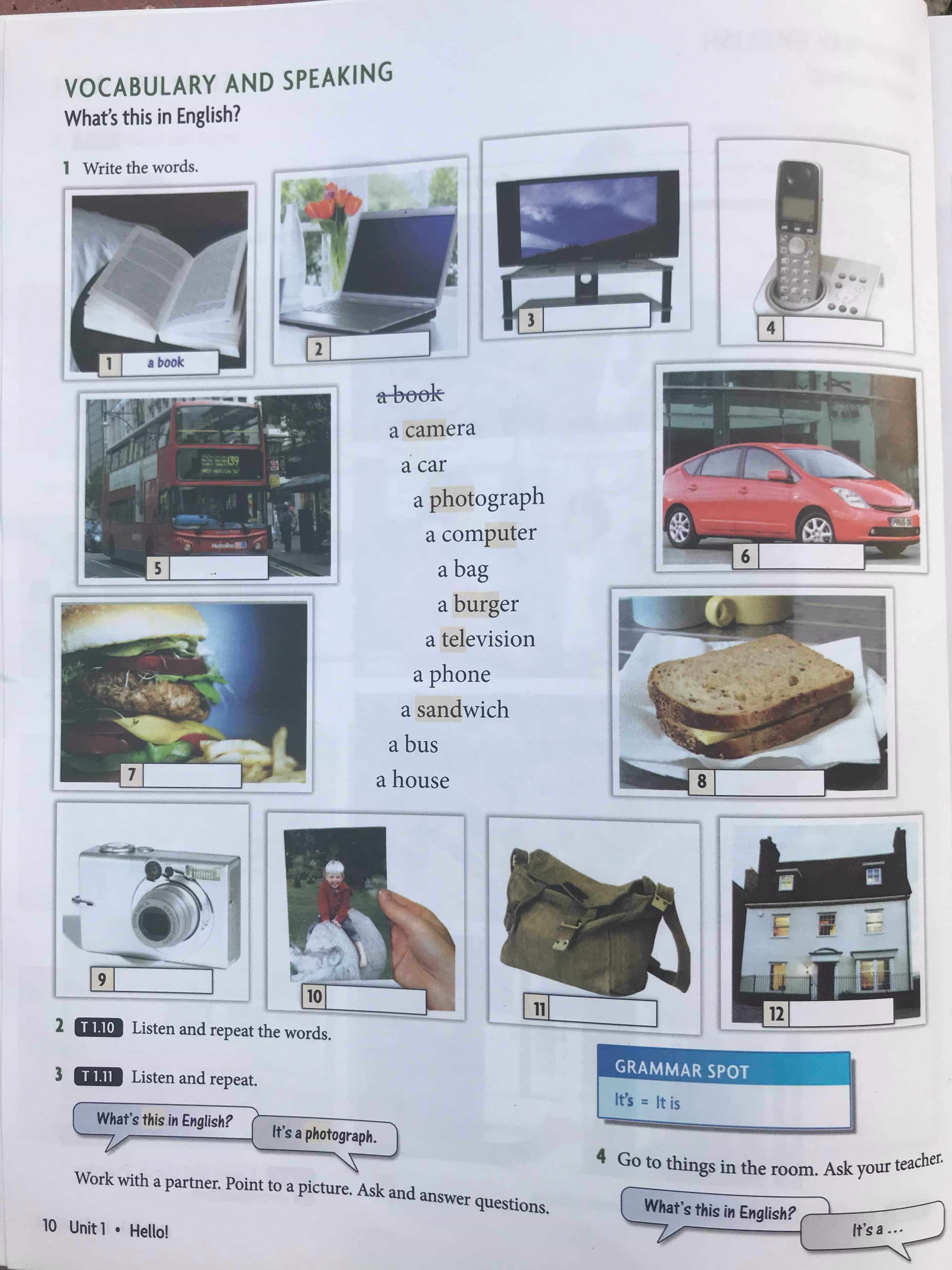 ص6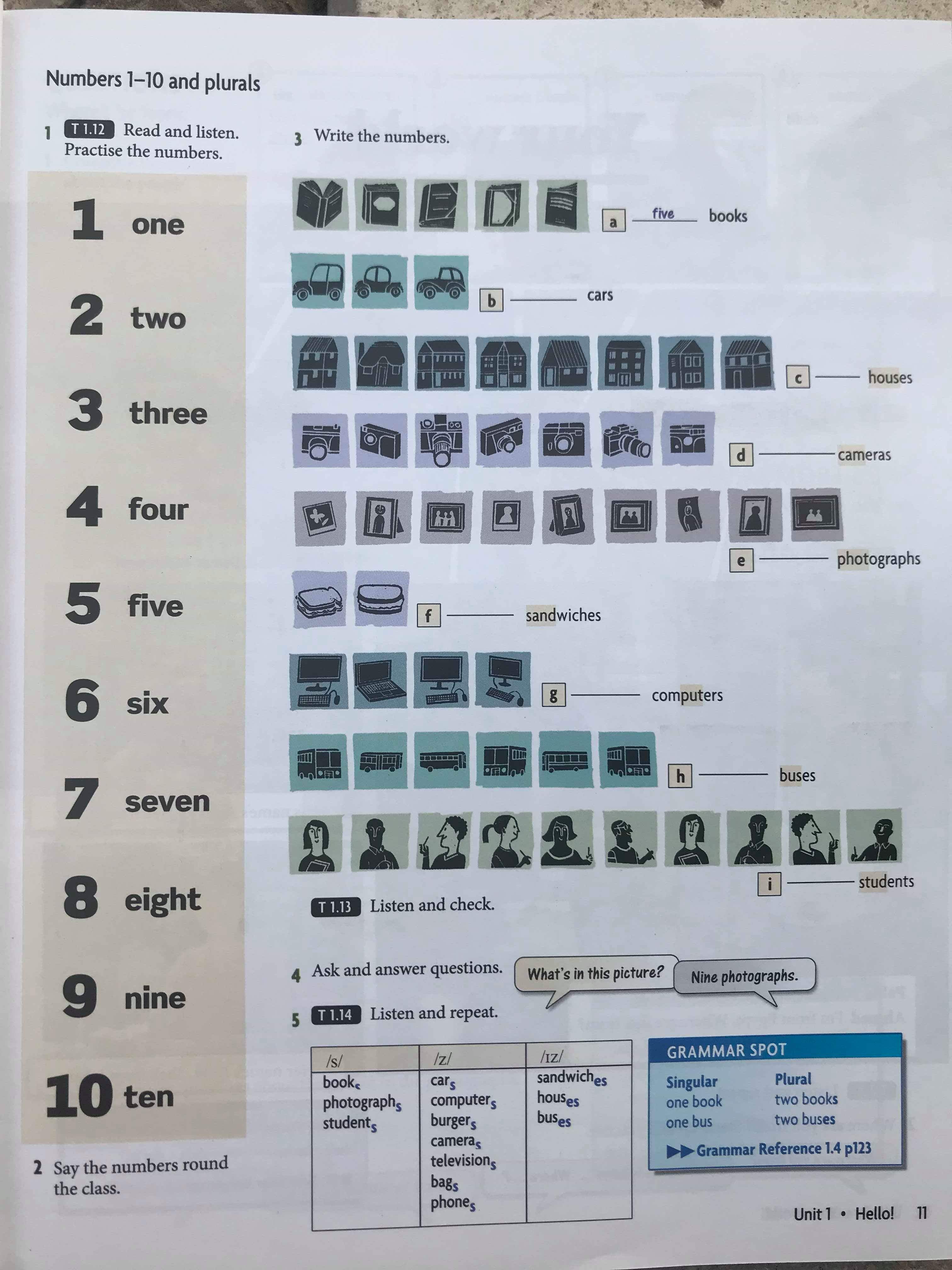 